In accordance with federal civil rights law and U.S. Department of Agriculture (USDA) civil rights regulations and policies, this institution is prohibited from discriminating on the basis of race, color, national origin, sex (including gender identity and sexual orientation), disability, age, or reprisal or retaliation for prior civil rights activity.        MONDAYTUESDAYWEDNESDAYTHURSDAYFRIDAY1     BREAKFASTRollsFruit/JuiceLUNCHTater Tot HotdishCornFruit4      BREAKFASTWafflesFruit/Juice         LUNCHBBQChipsBeansFruit5      BREAKFASTCerealToastFruit/JuiceLUNCHChicken HotdishPeasFruit6      BREAKFASTHard Boiled EggsToastFruit/Juice        LUNCHTomato SoupGrilled Cheese Fruit7      BREAKFAST             Bagels        Fruit Smoothies             LUNCH    	LasagnaBreadsticks Corn  Fruit8	BREAKFAST     Scrambled Eggs            Toast         Fruit/Juice        LUNCHChicken Bacon Ranch WrapsFrench FriesGreen BeansFruit11     BREAKFASTPancakesFruit/JuiceLUNCHHamburgersFrench FriesGreen BeansFruit 12     BREAKFASTCerealToastFruit/JuiceLUNCHScalloped PotatoesHamCornFruit13      BREAKFASTCheese OmeletsToastFruit/JuiceLUNCHChicken StripsAlfredoFruit14      BREAKFASTMuffinsYogurtFruit/JuiceLUNCH Taco Salad ChipsCornBlack BeansFruit15    BREAKFASTOatmealToastFruit/JuiceLUNCHChicken NuggetsRotiniPeasFruit18   BREAKFAST French ToastFruit/JuiceLUNCHOrange Chicken Fried RicePeasFruit19     BREAKFASTCereal ToastFruit/JuiceLUNCH Beef StroganoffGreen BeansFruit20      BREAKFAST       	Egg Bake              Toast         Fruit/Juice             LUNCH   	Pulled PorkFrench FriesBeansFruit21	BREAKFAST             Bagels       Fruit Smoothies           LUNCH         SteakHotdogs         Baked PotatoesGarlic Toast               CornFruit22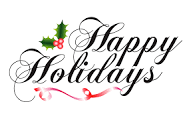 2526272829	 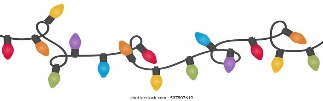 